It was the same 2000 years ago in Athens.  “(For all the Athenians and strangers which were there spent their time in nothing else, but either to tell, or to hear some new thing.)” Acts 17:21.  The best “new thing” this world ever got also came 2000 years ago, old news but still the best news.Breaking News – The Empty TombThe best news this world ever got came from a surprising place.  It came from a graveyard.  This graveyard had an empty grave.  The man they put in it wouldn’t stay dead and didn’t stay dead!  Three days after they buried Him, His tomb was empty.  His tomb had not been robbed.  Death itself had been robbed!Breaking News – The Risen ChristWho had robbed death of its victim?  Let the ex-victim Himself testify!  “I am he that liveth, and was dead; and, behold, I am alive for evermore, Amen; and have the keys of hell and of death” Revelation 1:18.The ex-victim’s testimony is forever a matter of Biblical record, “the truth of God” Romans 1:25 “the testimony of Jesus Christ...signified unto his servant John: Who bare record of the word of God, and of the testimony of Jesus Christ” Revelation 1:1-2.Breaking News – The Risen SaviourThe question arises, why had Jesus Christ died in the first place?  St Paul the apostle answered that question as his top priority “first of all.”“For I delivered unto you first of all that which I also received, how that Christ died for our sins according to the scriptures; And that he was buried, and that he rose again the third day according to the scriptures” 1 Corinthians 15:3-4.  This is important for you!  Why?Continued on next panelBreaking News – Your Risen SaviourSt Paul said “Christ died for our sins according to the scriptures”:Nearly 3000 years ago, Isaiah said of Jesus that “the LORD...shalt make his soul an offering for sin” Isaiah 53:10.  That’s so you won’t have to because if you do, you’ll die, forever.  The LORD says why.  “Behold, all souls are mine; as the soul of the father, so also the soul of the son is mine: the soul that sinneth, it shall die” Ezekiel 18:4.  Jesus Christ will then lock you in hell - forever.  He is “the LORD” because He has “the keys of hell and of death.”  But note! It doesn’t have to be!  “Christ...rose again the third day according to the scriptures.”  He’s alive!  He’s alive for you!  Isaiah 53:10 says “the LORD...shall see his seed, he shall prolong his days.”  Yours too!Breaking News – Your Days Prolonged!  How?Easy!  Ask Jesus to save you from sin, death and hell and make you “alive for evermore.”  He’ll do it!  He’s promised “him that cometh to me I will in no wise cast out” John 6:37 as St Paul said 2 Corinthians 1:20 “For all the promises of God in him are yea, and in him Amen”  AMEN!For more copies of this leaflet contact alan.oreilly@ntlworld.comBREAKING NEWS - THE EMPTY TOMB!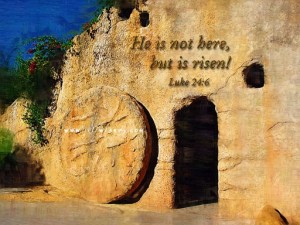 “He is not here, but is risen” Luke 24:6kimsingletary.com/2011/04/sunday-always-comes/Breaking News - The Best News EverFolk today love news.  That’s why there’s so many news outlets today.  It’s always been like that even without today’s news media.Continued overleaf